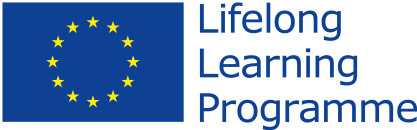 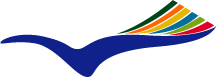   CERTIFICATE OF ATTENDANCEFOR ERASMUS STUDENT It is hereby certified that                                                            registered student offollowed and successfully completed a period of study as an exchange student at                 Host HEI (Erasmus ID Code), Countrybetween                day/month/year				             day/month/year  within the framework of ERASMUS Student Mobility for Study,based on the Bilateral Agreement between the two institutions,and in accordance with the Learning Agreement signed between the student, the host institution, and the home institution prior to the mobility period.    Mr/MsBilecik Şeyh Edebali University (TR BILECIK01), Turkeyand   DateSignature   and stamp   Name of the signatory   Name of the signatory   Function